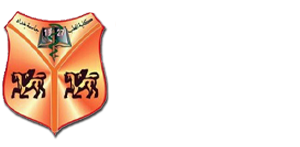 SSC MODULEClinical Lab Science ( CLS Micro. )      university of Baghdad                                                 college of medicine             Contents :introduction ……………………………………………………2Etiopathogenesis of Rheumatic Fever………………3Pathogenesis ………………………………………………...4Clinical features …………………………………………….7The Laboratory Diagnosis …………………………….10The treatment………………………………….…………..11 The prevention …………………………………………..12References …………………………………………………15Introduction:Acute rheumatic fever (ARF), an auto-immune response to group A streptococcus (GAS) infection of the upper respiratory tract, may result in carditis or inflammation of the mitral and/or aortic valves.  When the inflammation leads to permanent damage of the valves the individual has rheumatic heart disease (RHD). Recurrences of rheumatic fever are likely in the absence of preventative measures and may cause further cardiac valve and muscle damage, leading to heart failure, strokes and premature death . Bacterial endocarditis is also a complication.(1) Acute rheumatic fever usually affects children (most commonly between 5 and 15 years) or young adults, and has become very rare in Western Europe and North America However, it remains endemic in parts of Asia, Africa and South America, with an annual incidence in some countries of > 100 per    100 000, and is the most common cause of acquired heart disease in childhood and adolescence.(2) The burden of ARF in industrialised countries declined dramatically during the 20th century, due mainly to reduced transmission of GAS related to improved living conditions and increased hygiene standards along with better access to appropriate health services and increased access to penicillin-based medications. In most affluent populations, including much of Australia, ARF is now rare, and RHD occurs predominantly in the elderly.(3)       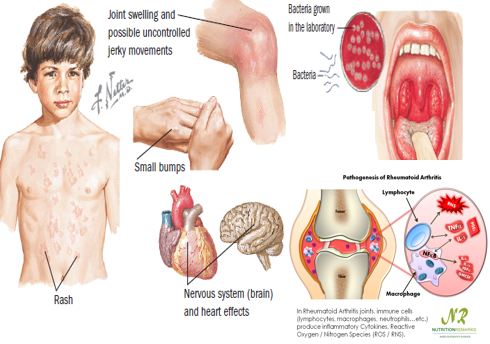 Etiopathogenesis of Rheumatic Fever:Acute rheumatic fever (ARF) is a delayed non suppurative sequel of pharyngeal infection with group A beta hemolytic Streptococcus (GABHS). After a latent period of two to three weeks following initial pharyngitis various signs and symptoms of ARF appear. But there is no direct proof that GABHS is responsible for the manifestations of ARF. In other words ARF and Rheumatic heart disease (RHD) although commonly seen in clinical practice particularly in developing countries, the exact etiopathogenesis remains poorly understood.(4)Streptococcal Bacterial:Most streptococci that contain the group A antigen are S pyogenes. It is a prototypical human pathogen. It is used here to illustrate general characteristics of streptococci and specific characteristics of the species. S pyogenes is the main human pathogen associated with local or systemic invasion and poststreptococcal immunologic disorders. (5)Group A beta hemolytic streptococci has an external capsule consisting of mainly hyaluronic acid, the next inner layer the ‘cell wall’ consist of protein (type M, T and R), carbohydrate and rhamnose. The innermost layer consists of mucopeptides like Nacetyl D-glucosamine, D-glutamic acid, L-lysine, Lalanine and then comes the cytoplasmic membrane(having RNA and DNA protein) (Fig1). Not all streptococci are culprit to produce ARF. The type of Streptococcus that causes ARF is known as ‘rheumatogenic strain’ consisting of more than 130 M serotypes (Griffith classification) is responsible for ARF. It has the following specific features:• The bacteria is very rich in M-protein (M serotypes3,5,6,14,18,19, and 24)• It is highly resistant to phagocytosis.• It has a large hyaluronidase capsule which formsdistinct mucoid colonies in blood agar media.• If properly stored, its virulent character is retained For a long time. (6)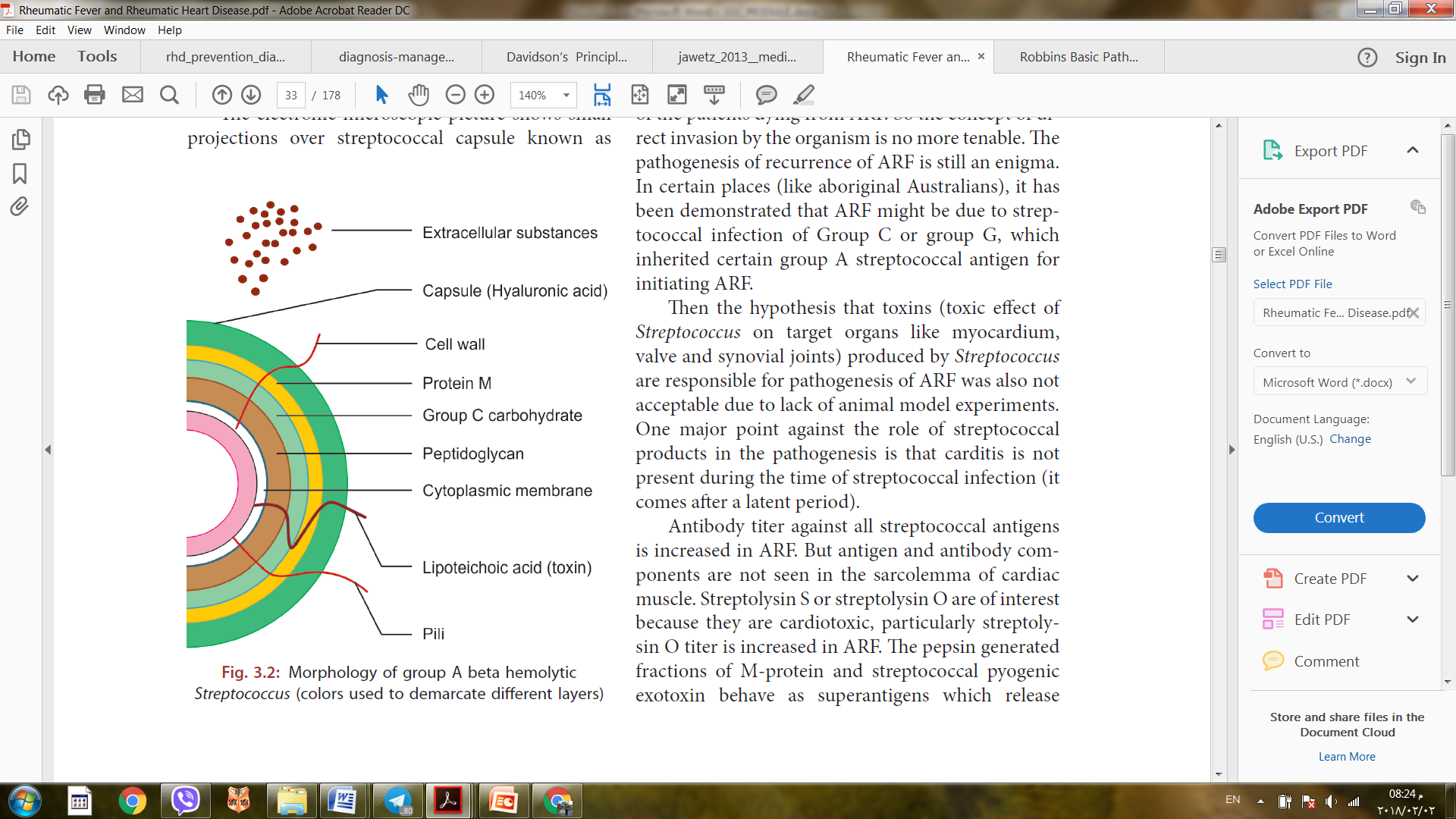 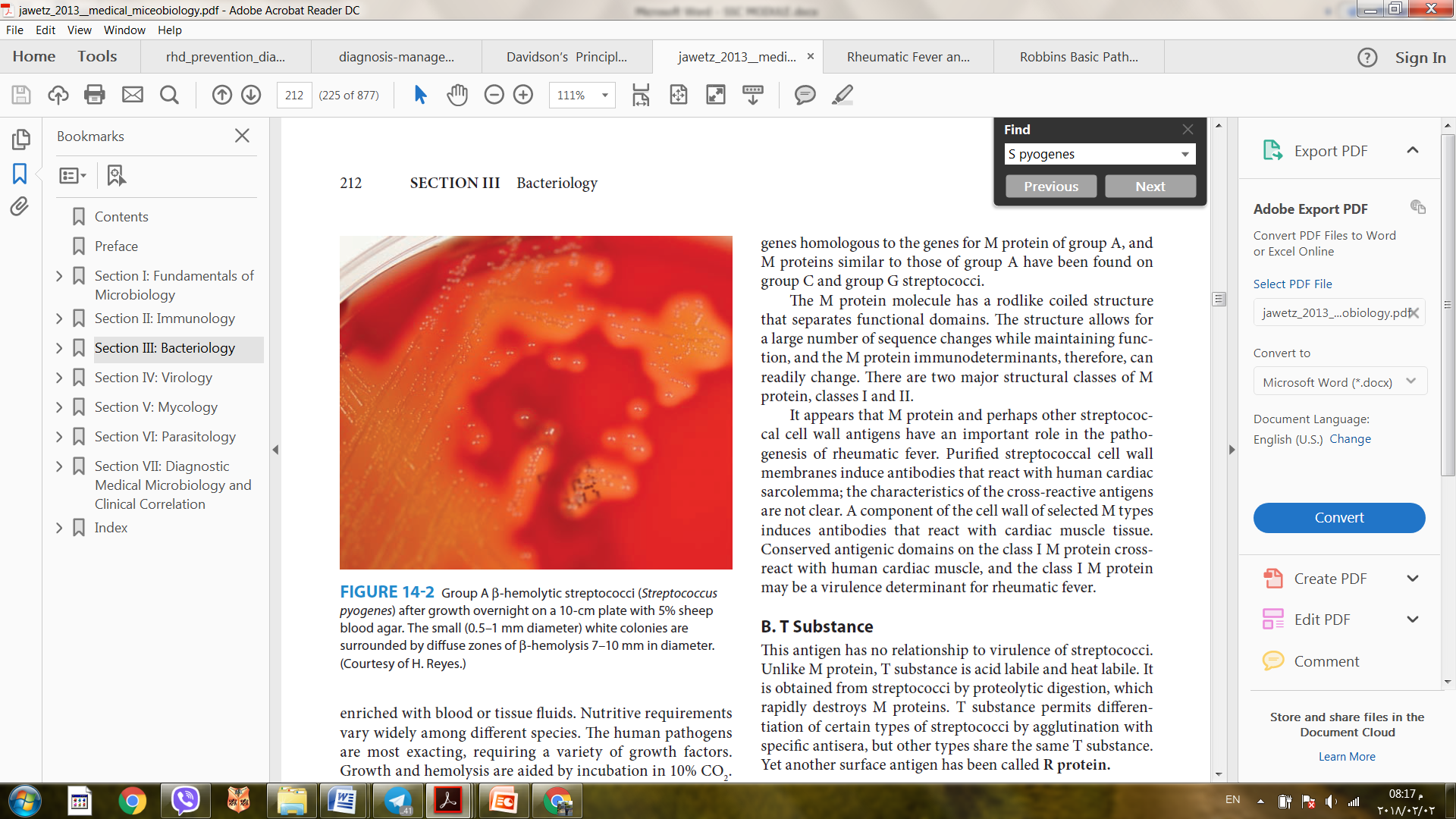 Note: Epidemiological evidence shows that the host factor plays an important role pathogenesis of ARF. Out of all streptococcal throat infection only in three percent of cases Group A beta hemolytic rheumatogenic M-protein type) have been isolated Among these cases again (0.3–3%) are susceptible to develop ARF; and subsequently some of them develop RHD Children belonging to age 5 to 15 years are mainly affected by ARF and it is rare below four years of age.(7)                                                                                                                             Pathogenesis Acute rheumatic fever (ARF) is primarily a post streptococcal connective tissue disorder (8). Antibodies produced against the streptococcal antigens cause inflammation in the endocardium, myocardium and pericardium, as well as the joints and skin. Histologically:Fibroid degeneration is seen in the collagen of connective tissues. Aschoff nodules are pathognomonic and occur only in the heart. They are composed of multinucleated giant cells surrounded by macrophages and T lymphocytes, (and are not seen until the sub-acute or chronic phases of rheumatic carditis).(9)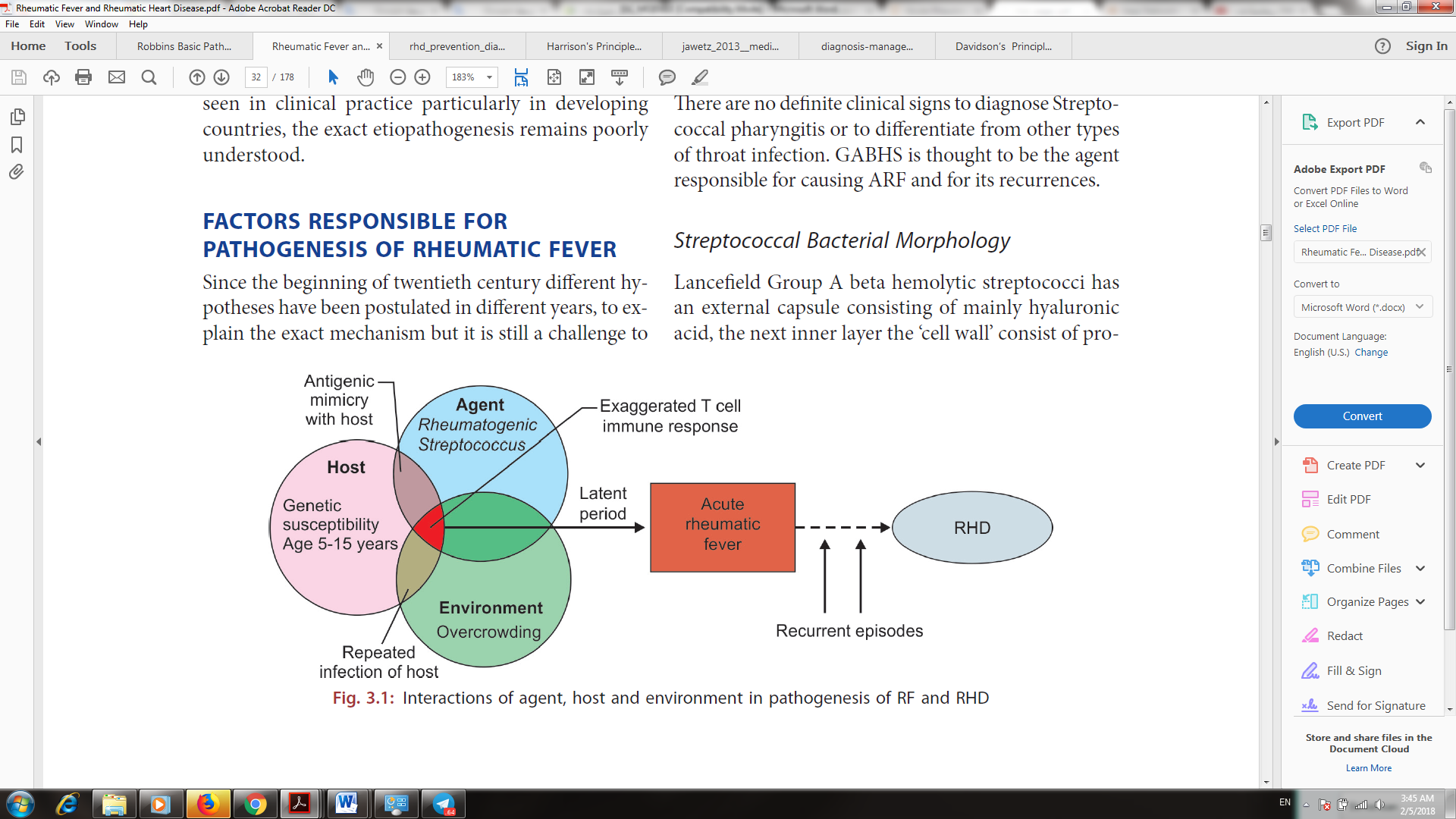 Pathology of Cardiac Lesions:Pericardium : In ARF both the layers of pericardium (parietal and visceral) show signs of inflammation. Rheumatic fever is one of the common causes of acute pericarditis. It is usually mild to moderate. It leads to thickening of the pericardium with fibrinous exudates over it and serosanguinous fluid inside the pericardial cavity. This characteristic shaggy appearance is known as (bread and butter appearance.(10)Myocardium: 1. Rheumatic myocarditis does not lead to heart failure, the histological damage is very meager (myocardial contractility is preserved), the cause is not known.2. Aschoff  nodule although pathognomonic of ARF its formation and nature of function still remains a mystery.Endocardium: the valve apparatus mainly the cusps are affected producing mitral or aortic valvulitis  leading to mitral or aortic regurgitation. The mitral regurgitation (MR) produced by mitral valvulitis disappears in majority of cases but )AR( persist in most of the cases of aortic valvulitis.( In the acute stage of inflammation there is roughening and in chronic stage there is thickening of thesurface linings.) .When signs of inflammation subside, the sclerotic process starts, resulting in fusion of cusps, chordae tendineae and also mitral Ring. That result in  valve damage progresses over time because of blood flow across an abnormal valve cause further fibrosis and calcium deposition. Which  leads to more narrowing of mitral valve (mitral stenosis) or to incomplete closure of leaflets (mitral regurgitation).  Similarly fusion of aortic valve cusps leads to aortic stenosis.(11)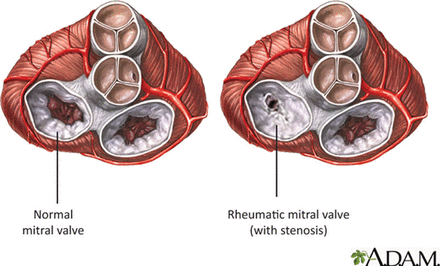 Extracardiac Manifestations:Joints: Swelling of articular and periarticular space occurs due to effusion. These effusions are exudative and sterile in nature (never purulent).Central Nervous System: Arteritis of small vessels inside cerebrum are usually noticed. Perivascular round cell infiltration and scattered petechial hemorrhages are seen throughout the cortex, cerebellum and basal ganglia.Lung : Pathological changes in the lung fields are usually secondary to cardiac involvement . Due to carditis, lungs parenchyma shows evidence of congestion with hemorrhagic spots.(13)Clinical features :Major Manifestations :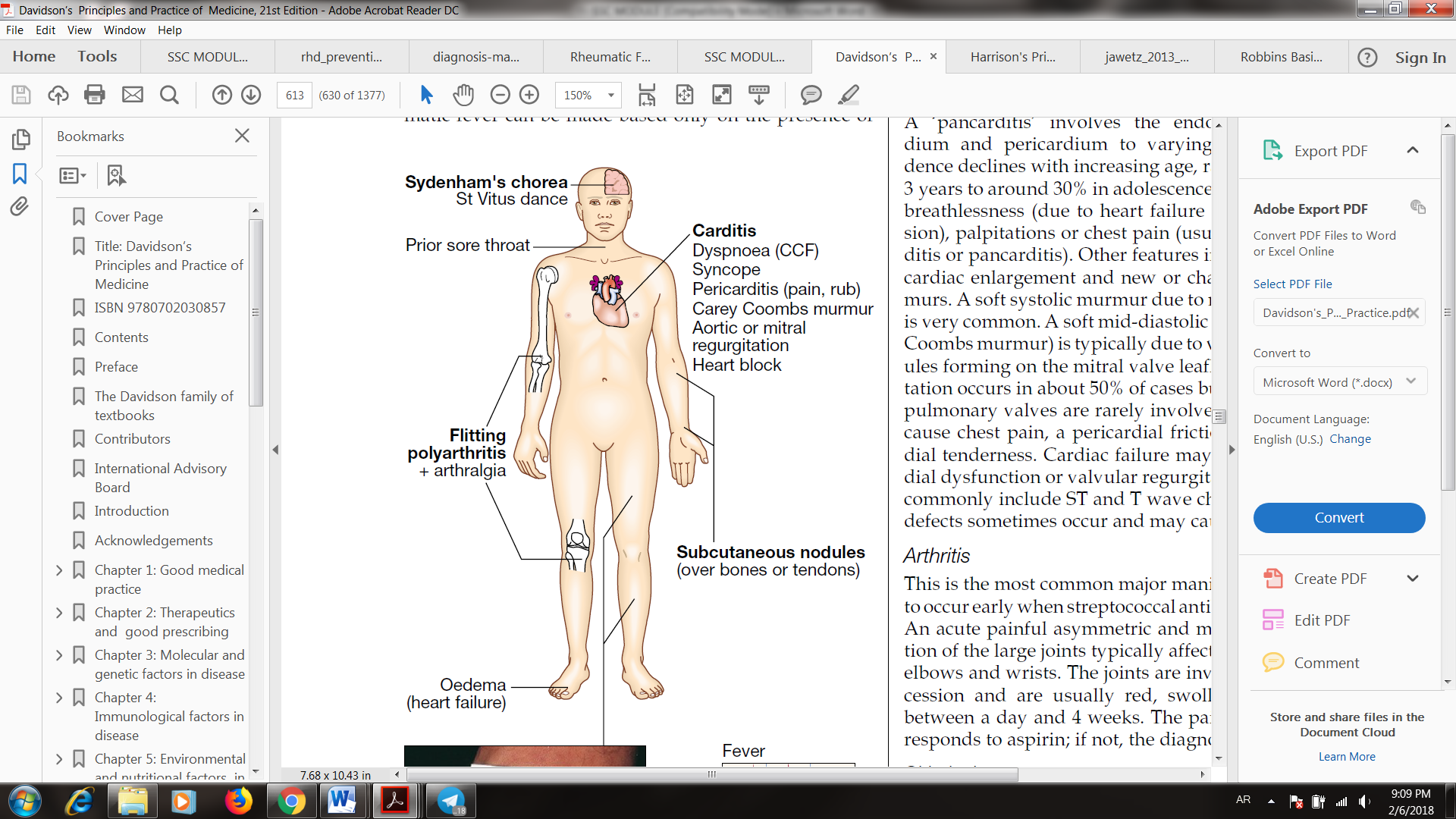 Carditis :General complaints are puffiness of face, breathlessness on exertion (dyspnea of various grades), fatigue, cough, loss of appetite (anorexia), irregular fever, arthritis or arthralgia and palpitation. On examination disproportionate tachycardia, sleeping pulse more than 100 beats/min and rarely bradycardia (pulse rate less than 60/min) are the signs of acute carditis. The apex is out and down and usually left ventricular type (heaving). The apex may not be felt if there is associated pericardial effusion. Cardiomegaly indicates either myocardium or endocardium is involved. A soft mid diastolic murmur (the Carey Coombs murmur) is typically due to valvulitis, with nodules forming on the mitral valve leaflets(15).Arthritis :This is the most common major manifestation and tends to occur early when streptococcal antibody titres are high. An acute painful asymmetric and migratory inflammation of the large joints typically affects the knees, ankles, elbows and wrists. The joints are involved in quick succession and are usually red, swollen and tender for between a day and 4 weeks. The pain characteristically responds to aspirin; if not, the diagnosis is in doubt. (16) 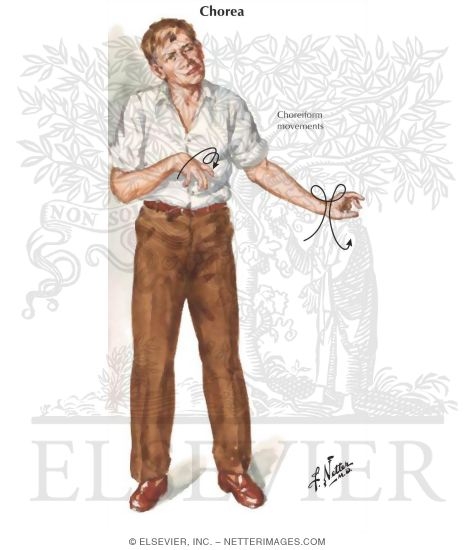 Subcutaneous nodules:These are very rare (less than 2% of cases), but highly specific manifestations of ARF in Aboriginal people. They are 0.5–2 cm in diameter, round, firm, freely mobile and painless nodules that occur in crops of up to 12 over the elbows, wrists, knees, ankles, Achilles tendon, occiput and posterior spinal processes of the vertebrae. They tend to appear 1–2 weeks after the onset of other symptoms, last only 1–2 weeks (rarely more than 1 month) and are strongly associated with carditis.(19).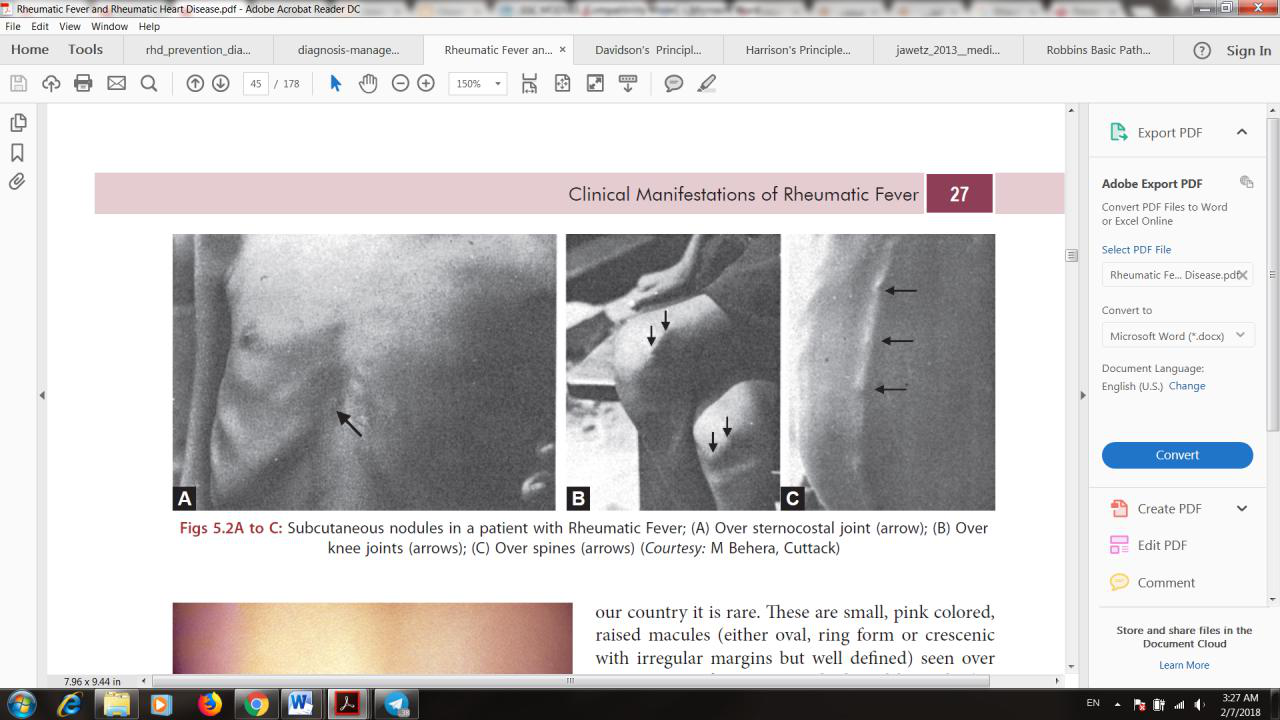 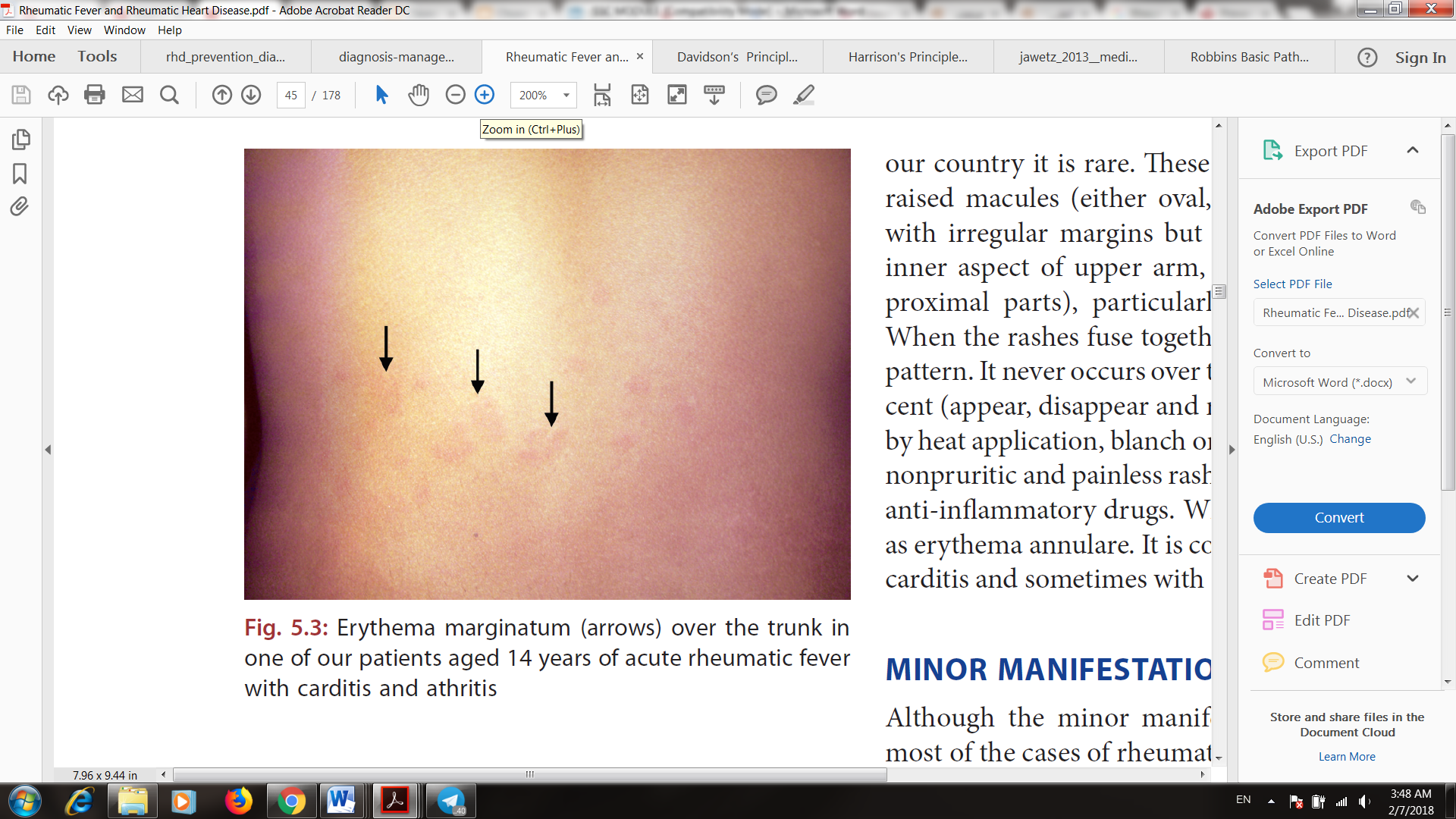 Minor Manifestations :Fever :it is present in almost all cases. Usually it is of high grade (more than 39° C) and persists for 7 to 10 days. Sometimes it may be low grade, irregular or intermittent which may persist for 2 to 3 weeks. Presence of fever (high or low) indicates persistence of rheumatic activity. Fever subsides without treatment, but if treated with analgesics the patient becomes afebrile within a week.(21)Arthralgia :Arthralgia differs from arthritis in that there is pain on joint movement without evidence of swelling or heat. It is a non-specific symptom, and usually occurs in the same pattern as rheumatic polyarthritis (migratory, asymmetrical, affecting large joints)(22) Note:(A confident diagnosis of rheumatic fever can usually be made if at least two 'major' symptoms are present, or there is one major symptom and two 'minor' symptoms.)(23)The Laboratory Diagnosis : Blood teast :C reactive protein (CRP) – which tests the level of C reactive protein (CRP) in your blood. CRP is produced by the liver. If there's more CRP in the blood than usual, there's inflammation in the body.Antistreptolysin O titre (ASOT) – this blood test looks for evidence of antibodies produced by the immune system in response to the streptococcal infection.(24)BElectrocardiogram (ECG) :The ECG machine measures your heart's electrical activity, allowing your doctor to check for any abnormal heart rhythms. PR prolongation is seen in 25 percent of cases of ARF. It is a nonspecific finding which is present in healthy children but the difference is that in ARF the PR interval returns back to normal over next few weeks .(26)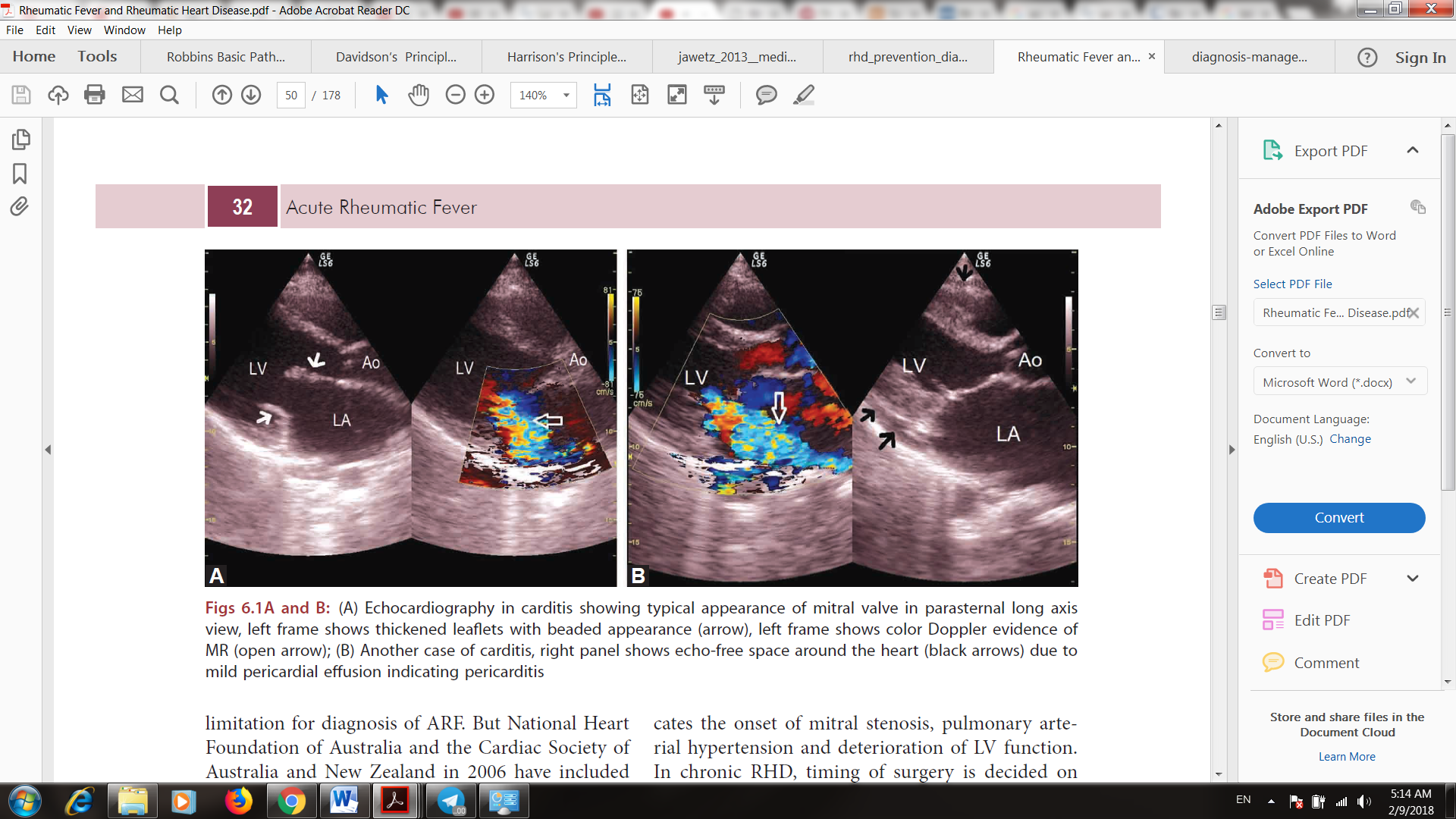 The treatment:Note:1Eradication of the pharyngeal streptococcal infection is mandatory to avoid chronic repetitive exposure to streptococcal antigens.Note 2:two throat cultures should be performed before starting antibiotics.Note 3:The eradication of pharyngeal streptococci should be followed by long-term secondary prophylaxis to guard against recurrent pharyngeal streptococcal infections .(29)Treatment plan :use anti-inflammatory medications to relieve symptoms.use antibiotics to get rid of any remaining streptococcus bacteria in your child's body.ensure to have plenty of bed rest.(30)anti-inflammatory :nti-inflammatory medications can be used to relieve symptoms of joint pain, swelling (arthritis) and, in severe cases, reduce inflammation of the heart.Salicylates (aspirin) are recommended as first-line treatment, because of the extensive experience with their use in ARF and an established evidence. It should be commenced in patients with arthritis or severe arthralgia as soon as the diagnosis of ARF has been confirmed,but should be withheld if the diagnosis is not certain. The duration of treatment is dictated by the clinical response and improvement in inflammatory markers (ESR, CRP). Many patients need anti-inflammatory therapy for only 1–2 weeks (i.e. anti-inflammatory therapy can be stopped at 2 weeks if the patient is pain free with improved inflammatory markers).(31) In some patients, joint symptoms may recur following the cessation of treatment (so-called ‘rebound phenomenon’); this does not indicate recurrence ,and can be treated with another course of anti-inflammatory therapy. Some patients who still have symptoms or elevated inflammatory markers at 2 weeks may require anti-inflammatory therapy for up to . In such cases, the anti-inflammatory dose can often be reduced after the initial 1–2 weeks.  Most ARF episodes subside within 6 weeks, and 90% resolve within 12 weeks. Approximately 5% of patients require 6 months or more of anti-inflammatory therapy.(32)Aspirin :should be started at a dose of 50–60 mg/kg/ day, up to a maximum of 80–100 mg/kg/day (4–8 g/ day in adults) in four to five divided doses. If there is an incomplete response within 2 weeks, the dose maybe increased to 125 mg/kg/day, but at higher doses, the patient should be carefully observed for features of salicylate toxicity. In such cases, the dose can often be reduced to 60–70 mg/kg/day once symptoms are controlled for the remainder of a 6-week course.(33)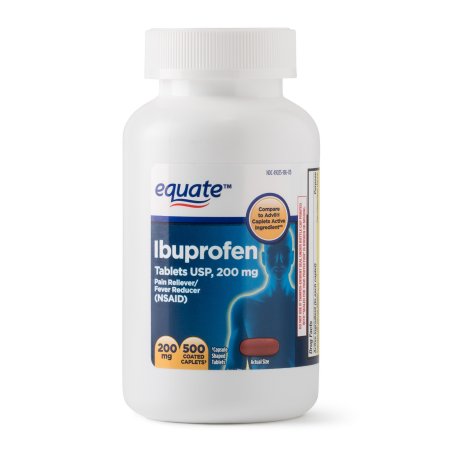 CHOREA :Medications to control the abnormal movements do not alter the duration or outcome of chorea. Milder cases can usually be managed by providing a calm environment. In patients with severe chorea, carbamazepine or sodium valproate is preferred to haloperidol. A response may not be seen for 1–2 weeks, and medication should be continued for 1–2 weeks after symptoms subside. However, if the dose is too high, these medicines can cause side effects similar to being drunk, including dizziness, double visionand and vomiting.(35)BED REST:Traditional recommendations for long-term bed rest, once the cornerstone of management, are no longer widely practiced. Instead, bed rest should be prescribed as needed while arthritis and arthralgia are present and for patients with heart failure. Once symptoms are well controlled, gradual mobilization can commence as tolerated.(36)Prevention :Primary prevention:The primary prevention of rheumatic fever (RF) is defined as the adequate antibiotic therapy of group A streptococcal upper respiratory tract (URT) infections to prevent an initial attack of acute RF. Primary prevention is administered only when there is group A streptococcal URT infection. The therapy is therefore intermittent, in contrast to the therapy used for the secondary prevention of RF, where antibiotics are administered continuously.(36)Secondary prevention :Patients are susceptible to further attacks of rheumatic fever if another streptococcal infection occurs, and long-term prophylaxis with penicillin should be given as benzathine penicillin 1.2 million U i.m. monthly (if compliance is in doubt) or oral phenoxymethylpenicillin 250 mg 12-hourly. Sulfadiazine or erythromycin may be used if the patient is allergic to penicillin; sulphonamides prevent infection but are not effective in the eradication of group A streptococci.(38) Further attacks of rheumatic fever are unusual after the age of 21, when treatment may be stopped. However, it should be extended if an attack has occurred in the last 5 years, or if the patient lives in an area of high prevalence or has an occupation (e.g. teaching) with high exposure to streptococcal infection. In those with residual heart disease, prophylaxis should continue until 10 years after the last episode or 40 years of age, whichever is longer. Long-term antibiotic prophylaxis prevents another attack of acute rheumatic fever but does not protect against infective endocarditis.(39)References:(1) Heart Foundation of New Zealand. Group A streptococcal sore throat management guideline: 2014 update. 2014. Auckland: Heart Foundation of New Zealand.(2) D.E. Newby • N.R. Grubb (1952), Davidson's principles and practice of medicine, 21st edition,chapter18,p612.(3) Parnaby MG, Carapetis, J.R., Rheumatic fever in Indigenous Australian Children. J Paediatr Child Health, 2010. 46(9): p. 527-533. (4)  Carapetis JR, McDonald, Wilson NJ. Acute rheumatic fever, Lancet. 2005;366:155-68.(5) Geo.f.books , Jawetz, Melnick, & Adelberg’s Medical Microbiology 26 Edition.(6) McDonald M, et al. Acute rheumatic fever: a chink in the chain that links the heart to the throat? Lancet Infect Dis. 2004;4:240-5 .(7) Lennon D. Acute Rheumatic Fever. In Feigin R. and Cherry J. (Eds), Textbook of Pediatric Infectious Diseases, 5th ed, 2004. Philadelphia, W B Saunders. 413-426.(8) Carapetis, J., Currie, BJ, Matthews, JD, Cumulative incidence of rheumatic fever in an endemic region: A guide to the susceptibility of the population? Epidemiol Infect, 2000. 124(2): p. 239-244.(9) Vendsborg, P., Hansen, LF, Olesen, KH, Decreasing incidence of a history of acute rheumatic fever in chronic rheumatic heart disease. Cardiologia, 1968. 53(6): p. 332-340.(10) Rheumatic Fever and Streptococcal Infection by Gene H Stollerman, Grune and Stratton Publisher, New York(11) Paul Wood’s Diseases of the Heart and Circulation, 3rd edn, Eyre and Spottiswood Ltd, 1968.(12) http://circ.ahajournals.org/content/130/5/e35/tab-figures-data(13) Willium Boyed, Textbook of Pathology, 7th edn, Lea and Febiga, 1961.(14) N.R. Grubb (1952), Davidson's principles and practice of medicine, 21st edition,chapter18,p616 .(15) Diagnosis and management of acute rheumatic fever and rheumatic heart disease in Australia. An evidence- based review. National Heart Foundation of Australia and the Cardiac Society of Australia and New Zealand, 2006.(16) Albert DA, Harel L, Karrison T. The treatment of rheumatic carditis: a review and meta-analysis. Medicine. 1995;74:1-12.(17) Markowitz M. Evolution of the Jones criteria for the diagnosis of acute rheumatic fever. In: Narula J, et al. (Eds). Rheumatic fever. Washington, DC, American Registry of Pathology. 1999.pp.299-306.(18)https://www.netterimages.com/chorea-labeled-jones-1e-neurology-neurosciences-frank-h-netter-7059.html(19) Carapetis, J., Currie, BJ, Rheumatic fever in a high incidence population: The importance of mono-arthritis and low grade fever. Arch Dis Child, 2001. 85: p. 223-237.(20) Markowitz M. Evolution of the Jones criteria for the diagnosis of acute rheumatic fever. In: Narula J, et al. (Eds). Rheumatic fever. Washington, DC, American Registry of Pathology. 1999.pp.299-306.(21) Stollerman GH. Rheumatic fever. Lancet. 1997; 349:935-42.(22) Special Writing Group on the Committee of Rheumatic Fever, Endocarditis and Kawasaki Disease of the Council on Cardiovascular Disease in the Young of the American Heart Association. Guidelines for the diagnosis of rheumatic fever: Jones criteria, 1992 update. JAMA. 1992;268:2069-73.(23) Vijalakshmi IB. Acute rheumatic fever and chronic rheumatic heart disease. Jaypee Brothers Medical Publishers. New Delhi, India. 2011.(24) Jansen, T., Janssen, M, Traksel, R, et al, A clinical and serological comparison of group A versus non-group A streptococcal reactive arthritis and throat culture negative cases of poststreptococcal reactive arthritis. Ann Rheum Dis, 1999. 58(7): p. 410-414.(25) Mataika, R., Carapetis, JR, Kado, J, et al, Acute rheumatic fever: an important differential diagnosis of septic arthritis. J Trop Pediatr, 2008. 54(3): p. 205-207.(26) Stewart, T., McDonald, R, Currie, B, Use of the Jones criteria in the diagnosis of acute rheumatic fever in an Australian rural setting. ANZJPH, 2005. 29(6): p. 526-529.(27) Jaffe WM et al. Clinical evaluation versus Doppler echocardiography in the quantitative assessment of valvular heart disease. Circulation. 1988; 78: 267-275.(28) Cilliers, A., Manyemba, J, Saloojee, H, Antiinﬂammatory treatment for carditis in acute rheumatic fever. Cochrane Database Syst Rev, 2003. 2.(29) Cann, M., Sive, AA, Norton, RE, et al, Clinicalpresentation of rheumatic fever in an endemic area. Arch Dis Child, 2010. 95(6): p. 455-457.(30) Treatment [Internet]. nhs.uk. 2018 [cited 10 February 2018]. Available from: https://www.nhs.uk/conditions/rheumatic fever/treatment/(31) Steer, A., Carapetis, JR, Prevention and treatment of rheumatic heart disease in the developing world. Nat Rev Cardiol, 2009. 6(11): p. 689-698.(32) Cilliers AM et al. Anti-inflammatory treatment for carditis in acute rheumatic fever. Cochrane Database Syst Rev. 2003; CD003176.(33) Hashkes, P., Tauber, T, Somekh, E, et al, Naproxen as an alternative to aspirin for the treatment of arthritis of rheumatic fever: a randomized trial. J Pediatr, 2003. 143(3): p. 399- 401.(34) Hashkes, P., Tauber, T, Somekh, E, et al,Naproxen as an alternative to aspirin for the treatment of arthritis of rheumatic fever: a randomized trial. J Pediatr, 2003. 143(3): p. 399- 401.(35) Zomorrodi, A., Wald, ER, Sydenham’s chorea in western Pennsylvania. Pediatrics, 2006. 117(4): p. e675-9.(36) Cann, M., Sive, AA, Norton, RE, et al, Clinical presentation of rheumatic fever in an endemic area. Arch Dis Child, 2010. 95(6): p. 455-457.(37) Manyemba J, Mayosi BM. Penicillin for secondary prevention of rheumatic fever. Cochrane Database Syst Rev. 2002; 3. CD002227.(38) Russell K et al. Reducing the pain of intramuscular benzathine penicillin injections in the rheumatic fever population of Counties Manukau District Health Board. Paediatr Child Health (Oxford). 2013; 18.(39) Hardman JG et al. Goodman and Gillman’s The Pharmacological Basis of Therapeutics. 10th Ed. McGraw Hill Publishing. 2001